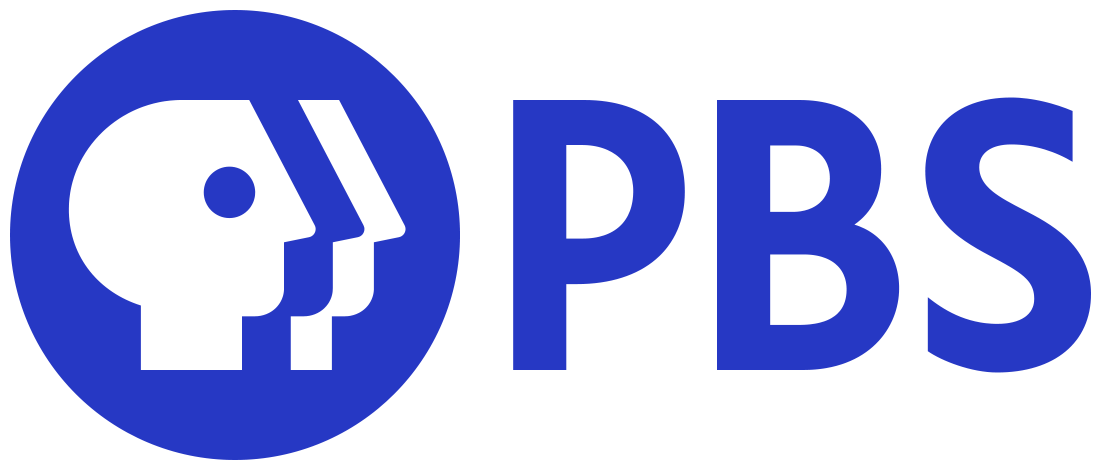 PBS FYE E-APPEALS | JUNE 2020 | EFFORT 1 | SEND: SATURDAY, JUNE 20Subject Line: Counting on you nowDear [First name],Week after week, each and every program you enjoy on [STATION] is created with resources built by the generous donations of viewers like you.This year, viewer support has helped produce new seasons of MASTERPIECE, FRONTLINE, Finding Your Roots, NOVA, Nature, Secrets of the Dead, and so many other outstanding programs -- all of them funded through viewer support. With only ten days left in our budget year at [STATION], it’s essential that we begin the next budget year with solid funding to back the programs you count on. This means your support today is also essential.Button: YES, I’M HERE FOR [STATION]!Great Performances… PBS NewsHour… American Experience… American Masters… Sesame Street… Nature… [Local Favorite]... [Local Favorite]. These are programs you and your family treasure and count on -- and all of them are made possible by your support.Please act now to support the programs that give you so much all year.Thank you so much, and please stay well,SignatureNameTitleP.S. Your investment in [STATION] today will help create the programs you rely on throughout the year. Please act now to support great public television for [City/Region].PBS FYE E-APPEALS | JUNE 2020 | EFFORT 2 | SEND: TUESDAY, JUNE 23Subject Line: Why your support is so important nowDear [First name],As we make plans for the schedule and new [STATION] budget year that begins in just a week, it’s crucial to have a powerful finish to this current budget year. At a time like this, being able to count on solid support like yours is so important.
Your year-end support now will help make possible new seasons of PBS NewsHour, NOVA, MASTERPIECE, Great Performances, Finding Your Roots, Nature, American Experience, [Local Favorite] and so many other programs you count on.Button: YES, HERE’S MY SUPPORT FOR [STATION]![STATION] exists for one powerful reason: to support and serve our local community here -- not advertisers, ratings, or profit margins. That’s why YOUR member support is so important -- and why we ask for it today. Please take a moment to make your investment in great television for the months ahead.With great appreciation,SignatureNameTitleP.S. [STATION] offers superb programs that inform your life and enrich your days. That’s why your budget-year-end contribution in support of them is so vital.PBS FYE E-APPEALS | JUNE 2020 | EFFORT 3 | SEND: FRIDAY, JUNE 26Subject Line: Let’s end the week rightDear [First name],[STATION] is different. Every program we air is driven by our public mission – serving and supporting viewers like you is at the heart of all we do.When you tune to [STATION] for NOVA, MASTERPIECE, Finding Your Roots, Nature, GREAT PERFORMANCES, or [Local Favorite]… when you watch PBS News Hour, Washington Week, Independent Lens, or FRONTLINE… you know you’ve brought the very best that television has to offer into your home.But programs like these rely on a base of viewer support. With our budget year ending in just a few days, your donation to [STATION] now funds the programs YOU will count on in the months to come.Button: HERE’S MY DONATION TO [STATION]More than ever, in these unsettled times, you depend on [STATION] for the information, insights, and inspiration that are more important to you than ever. [STATION] is here for you, always. Please be here now for [STATION].Thank you so very much,SignatureNameTitleP.S. Let’s end the week right by ensuring that [STATION] can close out the budget year in a few days in the strongest possible position. YOUR support now will make that happen. Please give as generously as you can. Thank you!PBS FYE E-APPEALS | JUNE 2020 | EFFORT 4 | SEND: TUESDAY, JUNE 30Subject Line: Counting on you on this last dayDear [First name],On this final day of our budget year, your support is needed today to help ensure that critical goals are met, and that funding remains strong for the programs you count on so much and so often. You count on [STATION] for PBS NewsHour, MASTERPIECE, and NOVA. You count on [STATION] for Finding Your Roots, Nature, and Great Performances. And in these months of great disruption, so many families count on [STATION] to meet the essential needs of distance learning.This is the bottom line: The shows you treasure on [STATION] exist only because viewers like you invest in them when we ask for your support. Button: YES! [STATION] CAN COUNT ON ME NOWYou count on [STATION] so often. Today, [STATION] counts on YOU.It takes only a few minutes to support the programs you cherish, but you’ll see the impact of your donation every time you turn to [STATION] in the months ahead. Now is the time to pay it forward!Thank you so much. Be well,SignatureNameTitleP.S. With a new budget year upon us tomorrow, it’s essential that [STATION] starts off with solid and secure resources. That’s why your budget-year-end support is so essential now. Please take a few moments to act on behalf of the programs you value on [STATION].